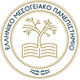 ΕΛΛΗΝΙΚΟ ΜΕΣΟΓΕΙΑΚΟ ΠΑΝΕΠΙΣΤΗΜΙΟΣχολή Γεωπονικών Επιστημών                                                               Ηράκλειο 22-09-2021Τμήμα ΓεωπονίαςΑνακοίνωσηΚατατακτήριες Εξετάσεις 2021-20221. Το ποσοστό από κατατάξεις πτυχιούχων στο Τμήμα  ανέρχεται στο 12% του αριθμού  εισακτέων για το ακαδημαϊκό έτος 2021-20222. Τα μαθήματα που θα εξεταστούν οι υποψήφιοι για κατάταξη το ακαδημαϊκό έτος 2021-2022 θα είναι : 1.ΓΕΝΙΚΗ ΧΗΜΕΙΑΎλη του Μαθήματος Τα διαλύματα και ο χημικός ρόλος του νερού στη φύση,Κολλοειδή συστήματα διασποράς. Όταν το μέγεθος κάνει τη διαφορά.Χημικές αντιδράσεις – Κατάταξη και κινητική ανόργανων και οργανικών αντιδράσεων.Το φαινόμενο της χημικής ισορροπίας και οι επιπτώσεις του στη φύση.Χημική ισορροπία ηλεκτρολυτικών διαλυμάτων – Γιατί συμβαίνει, που οδηγεί; Αρχή Le Chatelier, μια Φιλοσοφική αρχή!Ιονισμός ύδατος και η έκφραση οξύτητας των διαλυμάτων.Ρυθμιστικά διαλύματα, Δεν ζούμε χωρίς αυτά!Υδρόλυση αλάτων. Πότε, πώς και γιατί!.Σύμπλοκες ενώσεις και η καθοριστική σημασία τους στη γεωργία και τη ζωή.Χημική ισορροπία δυσδιάλυτων οργανικών ενώσεων.   Περιγραφή των κυριότερων χημικών συστατικών του φυτικού κυττάρου. Εφαρμοσμένη ονοματολογία κυριότερων οργανικών ομάδων που αφορούν τους φυτικούς οργανισμούς.Προτεινόμενη βιβλιογραφία:Λυδάκης- Σημαντήρης Ν., 2009 “Γενική Χημεία & Ενόργανη Ανάλυση. Θέματα & Εργαστηριακές Ασκήσεις”, 2η Έκδοση, Εκδόσεις ΤΖΙΟΛΑ	2. ΓΕΝΕΤΙΚΗΎλη του Μαθήματος Η έννοια της κληρονομικότητας. Ιστορική εξέλιξη. Βασικές έννοιες.Χρωμοσώματα και κυτταρικές διαιρέσεις. Η διαδικασία και η σημασία της μείωσης και της μίτωσης στη μεταβίβαση των κληρονομικών χαρακτηριστικών. Νόμοι της κληρονομικότητας. Η διάσχιση των απλών χαρακτηριστικών και οι γενετικές αναλογίες. Μονοϋβριδισμός, Διϋβριδισμός. Γονότυπος και περιβάλλον. Ο φαινότυπος ως αποτέλεσμα αλληλεπίδρασης. Πολλαπλοί αλληλόμορφοι, Μεταλλαγές, Επίσταση. Χρωμοσώματα του φύλου και φυλοσύνδετη κληρονομικότητα. Συνδεδεμένα γονίδια, ομάδες συνδεδεμένων γονιδίων, γενετικός χάρτης. Η χημική φύση της κληρονομικής ουσίας. DNA, RNA. Μεταγραφή, Γενετικός κώδικας, Μετάφραση.Μεταβολές του αριθμού χρωμοσωμάτων (πολυπλοειδία). Χρωμοσωμικές ανωμαλίες.Γενετική Μηχανική και ανασυνδυασμένο DNA. Τεχνικές και βιολογικά εργαλεία στη γενετική κλωνοποίηση και τροποποίηση των οργανισμών.Προτεινόμενη βιβλιογραφία:Εισαγωγή στη Γενετική, Λουκάς Μιχαήλ, UNIBOOKS IKE, 2010iGENETICS ΕΠΙΤΟΜΗ ΕΚΔΟΣΗ (ελληνική έκδοση: Μ. Πελεκάνος), Peter Russell, ΜΠΑΣΔΡΑ & ΣΙΑ Ο.Ε.,20133.ΒΙΟΛΟΓΙΑ ΦΥΤΩΝΎλη του Μαθήματος Tο φυτικό κύτταρο: Κυτταρικά οργανίδια – Υποκυτταρικές δομές (Πυρήνας, μιτοχόνδρια, πλαστίδια, ενδοπλασματικό δίκτυο, χυμοτόπιο, ριβοσώματα κλπ.) Χημική σύσταση του φυτικού κυττάρου: Δομή και φυσικοχημικές ιδιότητες των βιολογικών μακρομορίων (Νουκλεϊκά οξέα, Πρωτεΐνες, Υδατάνθρακες, Λιπίδια)Μεταβίβαση της γενετικής πληροφορίας: Αντιγραφή, Μεταγραφή, Μετάφραση.Φυτικοί Ιστοί και Κυτταρικοί τύποι: Επιδερμικά, Μεριστωματικά, Παρεγχυματικά, Στηρικτικά, Ηθμώδη, Συνοδά κλπ. κύτταρα. Φυτικά όργανα: Ρίζα –  Βλαστός – Φύλλο – Άνθος Φυτικός μεταβολισμός: Αναβολισμός – Καταβολισμός –  Ο ρόλος των συνενζύμων.Πρόσληψη και μεταφορά του νερού: Διακίνηση του νερού και των θρεπτικών ουσιών, Δομή των κυτταρικών μεμβρανών, Μεταφορά ουσιών μέσω μεμβρανών, Πρόσληψη νερού, Ριζική πίεση, Διαπνοή.Θρεπτικά στοιχεία: Γενικά για τα απαραίτητα θρεπτικά στοιχεία, Πρόσληψη των θρεπτικών στοιχείων, Ρόλος των θρεπτικών στοιχείων στο φυτικό μεταβολισμό.Φωτοσύνθεση: Γενική θεώρηση της φωτοσύνθεσης, Φωτεινές αντιδράσεις – φωτοσυνθετικές χρωστικές – φωτοσυστήματα, Σκοτεινές αντιδράσεις – δέσμευση του CO2 - Κύκλος Calvin, Φωτοαναπνοή, Δέσμευση CO2 στα C4 και CAM φυτά, Παράγοντες που επηρεάζουν τη φωτοσύνθεση.Κυτταρική αναπνοή: Γενική θεώρηση της αναπνοής, Αναερόβιος και αερόβιος αναπνοή, Καταβολισμός υδατανθράκων, Γλυκόλυση, Κύκλος του κιτρικού οξέος, Αναπνευστική αλυσίδα, Σύνθεση ATP στα μιτοχόνδρια.Προτεινόμενη βιβλιογραφία:Βλάχος Ι. 1999: Βοτανική Κυτταρολογία, Ανατομία & Μορφολογία Φυτών. Εκδ. ΙΩΝ. Αϊβαλάκης Γ., Καραμπουρνιώτης Γ., Λιακόπουλος Γ., 2016. Φυσιολογία Φυτών. Εκδόσεις Έμβρυο.Kαράταγλης Σ., 2002. Φυσιολογία Φυτών. Εκδόσεις Art of Text.3.  Χρόνος κατάθεσης δικαιολογητικών Η αίτηση και τα δικαιολογητικά των πτυχιούχων που επιθυμούν να καταταγούν στο Τμήμα Γεωπονίας υποβάλλονται στο Τμήμα από 1 έως 15 Νοεμβρίου 2021. 4. Δικαιολογητικά1. Αίτηση των ενδιαφερομένων (Ιστοσελίδα  Τμήματος ή από τη Γραμματεία του Τμήματος)    2. Αντίγραφο πτυχίου. Προκειμένου για πτυχιούχους εξωτερικού συνυποβάλλεται και βεβαίωση ισοτιμίας του τίτλου σπουδών τους από τον Δ.Ο.Α.Τ.Α.Π. ή από το όργανο που έχει την αρμοδιότητα αναγνώρισης του τίτλου σπουδών.3. Αναλυτική Βαθμολογία4. Φωτοτυπία Ταυτότητας 5 . Χρόνος διενέργειας των εξετάσεων Οι κατατακτήριες εξετάσεις θα διενεργηθούν κατά το διάστημα από 1 έως 20 Δεκεμβρίου 2021. Το πρόγραμμα των εξετάσεων θα ανακοινωθεί τουλάχιστον δέκα (10) ημέρες πριν την έναρξη εξέτασης του πρώτου μαθήματος.